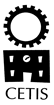 LYFTIS Steg 2. Identifiering av styrdokument – vår egen teknikprofilNär vi läst kursplan etc. och i en workshop kommit överens om vad vi tycker är viktigt med teknikämnet på vår skola kan vi konstatera:Vår teknikprofil kännetecknas av:…………………………………………………………………………………………………………………………………………………………………………………………………………………………………………Datum:…………………….Deltagare:………………………………………………………………………………………………………………………………………………………………………Prioritetsordning av vad som är viktigt med teknikämnet: vad teknikämnet ska omfatta på vår skola1.2.3.4.5.6.7.8.9.10.11.12.13.14.15.